Ксения Кузьменко: в социальном предпринимательстве нет случайных людей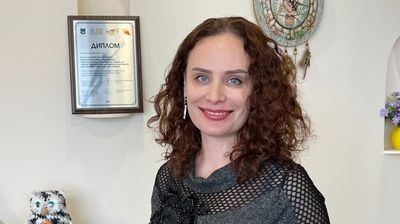 Почему стремление помогать другим — хороший ресурс для старта успешного бизнеса, как в пандемию не бояться запускать новые проекты, и какую помощь готовы оказать предпринимателям специалисты регионального центра "Мой бизнес", ИА PrimaMedia рассказала директор Центра социального обслуживания "Близкие люди" Ксения Кузьменко.Директор Центра социального обслуживания "Близкие люди" Ксения Кузьменко признаётся, что в бизнесе не так давно — её старт в качестве женщины-предпринимателя состоялся три с половиной года назад. Однако за это время её стартап по уходу за маломобильными и пожилыми людьми не только получил развитие, но и обзавёлся принципиально новым направлением. Кроме того, проекты Ксении не раз признавались лучшими в сфере социального обслуживания.— В 2017 году во Владивостоке стартовал федеральный проект "Мама — предприниматель" (18+). Я прошла отборочный этап и присоединилась к команде таких же, как я, мамочек в декрете или имеющих несовершеннолетних детей, которые стремились развивать свои идеи в сфере бизнеса. Моей мечтой было создание во Владивостоке патронажной службы. Этот проект был признан лучшим, и я получила грант на его реализацию, — вспоминает Ксения.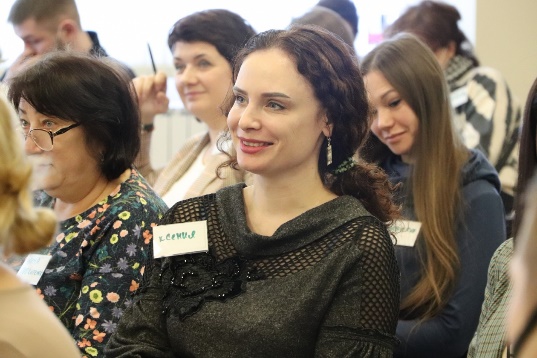 Ксения Кузьменко среди единомышленников — социальных предпринимателей. Фото: предоставлено центром "Мой бизнес"Уже через месяц после завершения проекта Ксения отправилась на обучение в Нижний Новгород. Она выбрала готовую франшизу, которую можно было оперативно запускать в работу, ведь столице Приморья подобная патронажная служба была очень нужна:— Вскоре после возвращения из Нижнего Новгорода, я зарегистрировалась в качестве индивидуального предпринимателя. Можно сказать, что ноябрь 2017 года стал стартовой точкой для меня, как женщины — предпринимателя. Я открыла центр социального обслуживания "Близкие люди".Бизнес от сердцаОсновное направление деятельности центра "Близкие люди" — услуги ухода за пожилыми и маломобильными людьми на дому и в городских стационарах, а также услуги сиделок. По словам Ксении Кузьменко, идею для бизнеса подсказала сама жизнь, ведь по статистике в каждой третьей семье есть пожилой или больной человек, который нуждается в уходе.— Наша семья — не исключение. Нам довелось на себе прочувствовать, что бывают ситуации, когда без посторонней помощи не обойтись. Тем не менее, не хочется, чтобы старость или болезнь ассоциировались у людей с беспомощностью. В нашем центре мы ухаживаем за людьми, которые имеют возрастные изменения или тяжелые заболевания, например, онкологию, инсульты, помогаем им восстановиться. В такой работе самое главное — отношение. Например, мы не называем людей, за которыми ухаживаем, стариками или больными, а только подопечными или просто бабушками, дедушками. То есть не холодными, а теплыми, человеческими фразами. Это действительно бизнес от сердца, иначе в нашем деле нельзя, — уверена социальный предприниматель.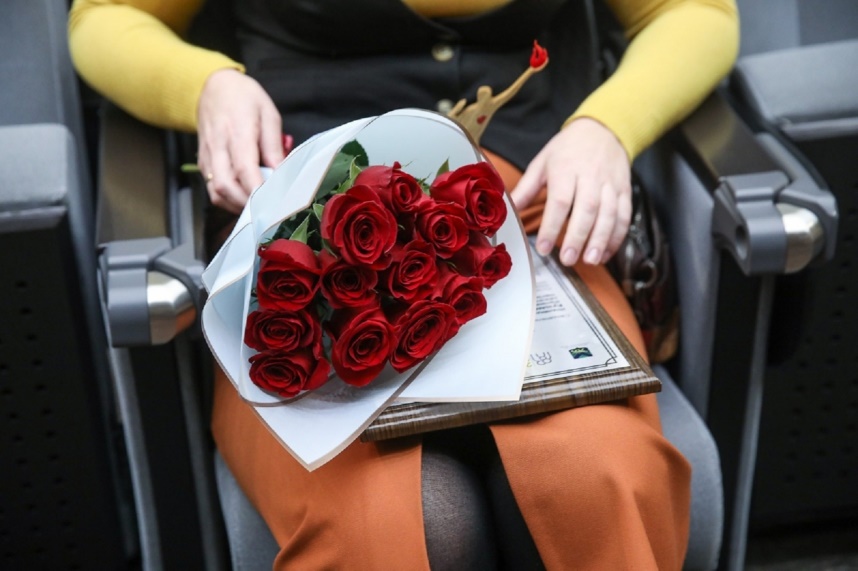 "Это действительно бизнес от сердца", — говорит Ксения Кузьменко. Фото: предоставлено центром "Мой бизнес"В рамках Центра социального обслуживания "Близкие люди" работает собственная бесплатная школа ухода (18+), в которой специалисты центра обучают сиделок, родственников и всех, кто заинтересован в знаниях по уходу за маломобильными и пожилыми гражданами, в том числе самостоятельно. И делается это не случайно. На сегодняшний день в центре трудятся 45 сиделок, но кадров, по признанию Ксении Кузьменко, постоянно  не хватает. И порой Центр вынужден отказывать клиентам, потому что весь имеющийся персонал уже задействован.— Качественная услуга должна оказываться профессионалом. Необходимо знать, как правильно выполнить гигиенические процедуры, как работать с определенными заболеваниями. Например, в нашем штате есть сотрудники, которые специализируются только на онкобольных или инсультниках. Кто-то работает с пожилыми людьми с болезнью Альцгеймера. Человека "с улицы" допустить к нашим подопечным нельзя, поэтому мы постоянно проводим школы ухода, обучаем дополнительным навыкам. Сейчас мы курируем около 80 человек. Бывает, что одна сиделка ходит к нескольким подопечным. Потому что к кому-то достаточно на два часа в день прийти, провести процедуру, — отмечает директор центра "Близкие люди".Предприниматель подчеркивает, что запрос в обществе на эту услугу очень большой. Поэтому центр активно сотрудничает с социальными службами города, организациями, как во Владивостоке, так и на западе страны; проводят обучающие мероприятия, как онлайн, так и оффлайн. Например, Приморское отделение Красного креста приглашает наш центр и всех желающих, обучает уходу за пожилыми и маломобильными людьми.— Через полтора года после того, как я запустила свой проект, социальное предпринимательство стало трендом. Но я уверена, что в этом направлении нет случайных людей. Если человек не будет болеть за свое дело, ничего не получится. Я получаю удовольствие от того, что я делаю. Это стимулирует и мотивирует меня на какие-то новые проекты. Но все они опять же связаны со сферой ухода, — подчеркивает руководитель центра "Близкие люди".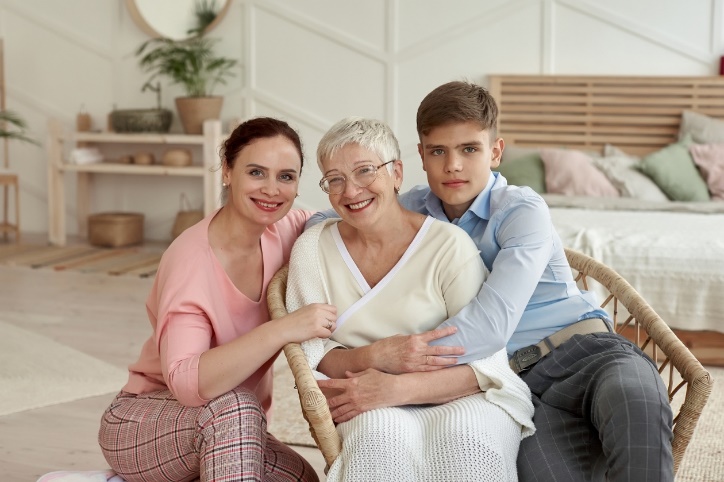 Ксения с сыном и сотрудницей. Фото: предоставлено Ксенией КузьменкоПандемия — не помехаВ 2020 году руководству центра пришлось немного перестроить свою работу. Некоторые бизнес-процессы изменились на фоне ограничений, введённых в связи с пандемией коронавируса. Компании пришлось отказаться от работы в стационарах, так как они находились на карантине, и сделать акцент на услугах с проживанием.— Когда сиделка круглосуточно находится со своим подопечным, минимизируются контакты с внешним миром. Ведь мы в основном работаем с людьми возрастной категории 70+, был даже подопечный в возрасте 101 год. Сейчас мы оказываем комплексные услуги: это консультации, помощь в уходе, перевозка лежачего больного. В каких-то случаях можем рекомендовать специалиста, который может помочь, — рассказывает Ксения Кузьменко.Новые горизонты бизнесаНепростой 2020 год не напугал руководство центра. Ксения Кузьменко даже решилась запустить в этот период новое направление бизнеса, которое в 2021 году успешно развивается — производство и реализацию адаптивного белья для людей с ограниченными возможностями.— Наш проект "Производство адаптивной одежды и белья для лежачих больных и активных пациентов собственной торговой марки "Адаптика" победил в номинации "Лучший проект в сфере социального обслуживания" на региональном этапе всероссийского конкурса "Лучший социальный проект года — 2020". Признаюсь, это было совершенно неизвестное для меня направление, из услуг — в производство. Пришлось вникать в огромное количество вопросов, в производственные тонкости, я узнала для себя много нового, — говорит предприниматель.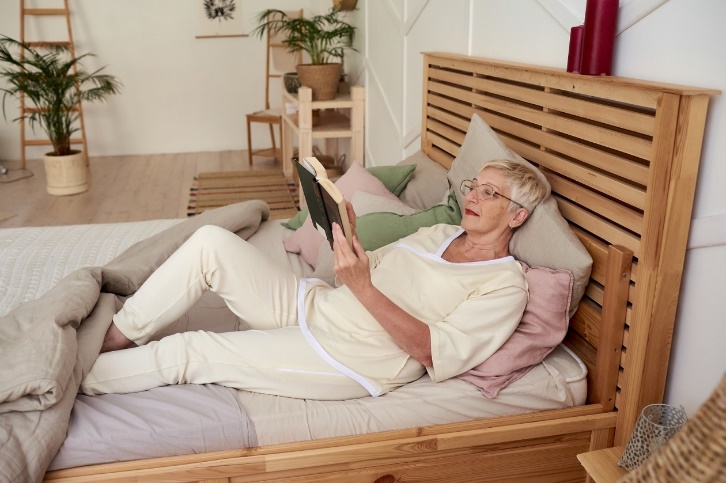 "Адаптика" шьет одежду для лежачих больных и активных пациентов. Фото: предоставлено Ксенией КузьменкоПо словам бизнес-вумен, новое направление родилось в процессе наблюдения за подопечными центра: кто-то не может самостоятельно передвигаться, кто-то частично парализован, да и просто возрастные изменения — например, деменция — накладывают на человека определенный отпечаток. Одежда со специальными замками может облегчить родственникам уход за такими людьми.— Производство нашей адаптивной одежды располагается в Хабаровске. Я нашла партнера — женщину, которая уже 10 лет шьет одежду для детей от 0 до семи лет. Мы совместно разрабатывали все функциональные детали. Ведь есть же такая поговорка "старый — что малый". Поэтому ее знания оказались очень полезны. Сначала мы тестировали нашу продукцию на себе, плюс учли мнение сиделок, которые ухаживают за нашими подопечными, — делится Ксения.И обратная связь не заставила себя долго ждать. В тестировании также принимали участие инвалиды-колясочники, они отметили, что за счет функциональных элементов, деталей процесс переодевания становится легким, удобным и безболезненным. Этот фактор становится особенно важным, когда есть какие-то усложняющие факторы типа катетеров или гастростомических трубок.— Во Владивостоке уже есть площадка, на которой мы реализуем нашу адаптивную одежду и белье. Моя задача сейчас, как у разработчика, донести до людей, что такая продукция в регионе появилась. Все наши клиенты — это потенциальные покупатели, они уже начали к нам обращаться. Потому что в каком бы болезненном состоянии ни находился человек, он хочет оставаться человеком, — уверена социальный предприниматель.С поддержкой центра "Мой бизнес" — всё по плечуКсения Кузьменко отмечает, что в реализации её проектов с 2017 года весомую поддержку получила от центра "Мой бизнес":— Ведь изначально я никаких навыков предпринимательства не имела. Когда участвовала в проекте "Мама — предприниматель", познакомилась с представителем Центра поддержки предпринимательства (чуть позже он был переименован в "Мой бизнес"). Прошла курс "Азбука предпринимательства" (18+) и периодически до сих пор участвую в каких-то обучающих программах. Например, сейчас я прохожу обучение на акселераторе "Бизнес от сердца" (18+) для социальных предпринимателей.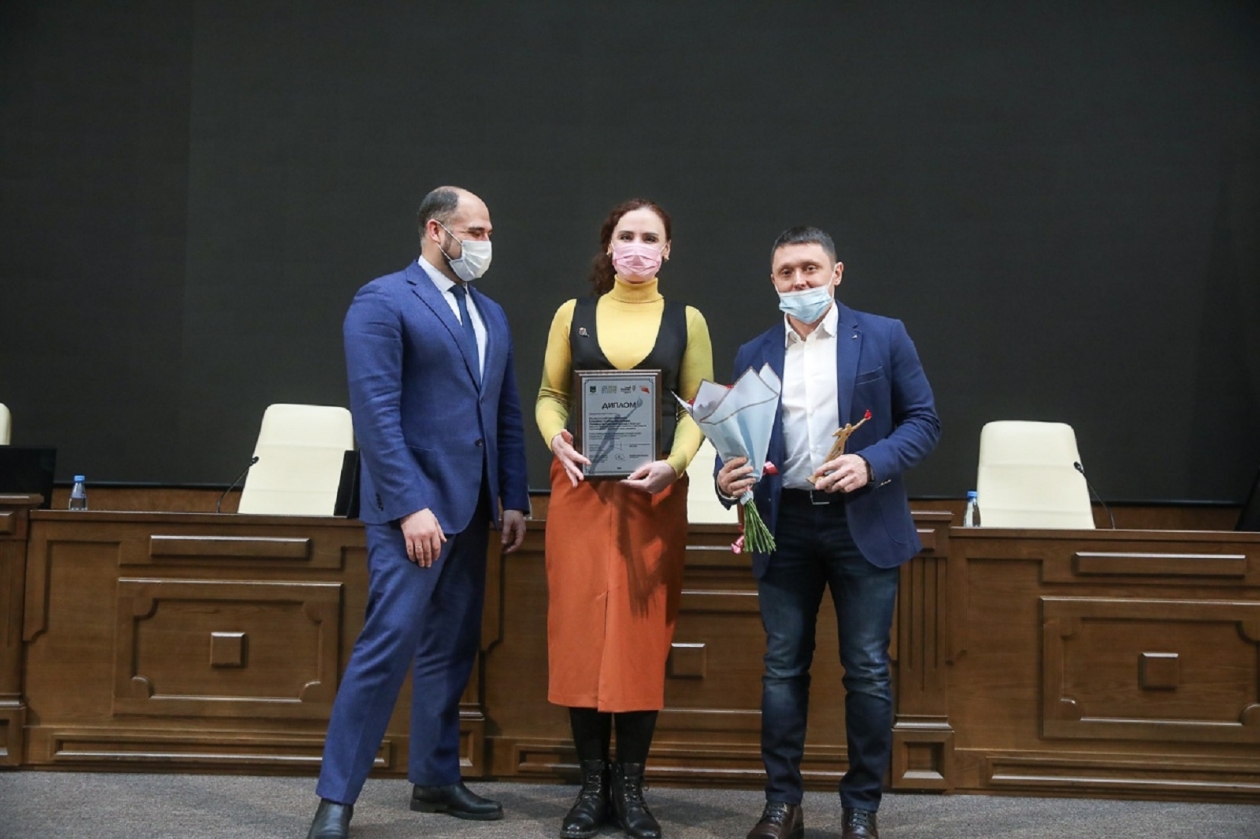 Ксения Кузьменко с зампредом краевого правительства Константином Шестаковым и руководителем центра "Мой бизнес" Евгением Никифоровым. Фото: предоставлено центром "Мой бизнес"Кстати, Ксения имеет официальный статус социального предпринимателя, а значит, ежегодно обязана его подтверждать. Поэтому она была очень рада, когда в 2019 году "Мой бизнес" открыл подразделение "Центр инноваций в социальной сфере", курирующий социальных предпринимателей. Специалисты центра всегда готовы оказать поддержку и дать профессиональный совет.— Центр "Мой бизнес" помог мне с сертификацией при запуске производства нашего адаптивного белья. Изначально было сложно понять, подлежит эта продукция сертификации или нет. Я была адресно направлена к экспертам, вопрос решился, добровольный сертификат соответствия у нас на руках. Дополнительно были проведены лабораторные испытания нашей продукции, теперь мы имеем полный пакет документов. Я также приняла решение регистрировать торговую марку "Адаптика", и работа эта ведется не без помощи центра "Мой бизнес", который предоставляет очень полезные консультации и финансирует часть расходов. Человеку невозможно знать абсолютно все, быть компетентным во всех сферах, особенно в новом для себя направлении и поэтому, когда есть вопросы, я всегда обращаюсь в "Мой бизнес", — добавила собеседница. 
Ссылки по теме:На МКС сняли документальный фильм созданной в Приморье видеокамеройКикшеринг появился во Владивостоке при поддержке центра "Мой бизнес"Березовые ложки: супруги из Приморья делают одноразовую посуду из дереваГрант центра «Мой бизнес» помог приморской IT-компании выйти на рынки Индии и США